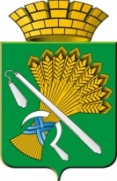 АДМИНИСТРАЦИЯ КАМЫШЛОВСКОГО ГОРОДСКОГО ОКРУГАП О С Т А Н О В Л Е Н И Еот 17.01.2019  N 5                                                                                                      О внесении изменений в бюджетный прогноз Камышловского городского округа на долгосрочный период до 2022 года, утвержденный постановлением главы Камышловского городского округа от 31.01.2017 № 89 «Об утверждении бюджетного прогноза Камышловского городского округа  на долгосрочный период до 2022 года»В соответствии с пунктом 10 Порядка разработки и утверждения бюджетного прогноза Камышловского городского округа на долгосрочный период, утвержденного постановлением главы Камышловского городского округа от 22.07.2016 № 787 «Об утверждении Порядка разработки и утверждения бюджетного прогноза Камышловского городского округа на долгосрочный период», в целях осуществления долгосрочного бюджетного планированияПОСТАНОВЛЯЮ:Внести в бюджетный прогноз Камышловского городского округа на долгосрочный период до 2022 года, утвержденный постановлением главы Камышловского городского округа от 31.01.2017 № 89 «Об утверждении бюджетного прогноза Камышловского городского округа  на долгосрочный период до 2022 года» следующие изменения:форму 1 изложить в новой редакции (прилагается);форму 2 изложить в новой редакции (прилагается).Настоящее постановление опубликовать в газете «Камышловские известия» и разместить на официальном сайте Камышловского городского округа в информационно - телекоммуникационной сети «Интернет».Контроль за исполнением настоящего постановления оставляю за собой.Глава  Камышловского	городского округа                                              А.В. Половников